HOW TO CUT THE CAKE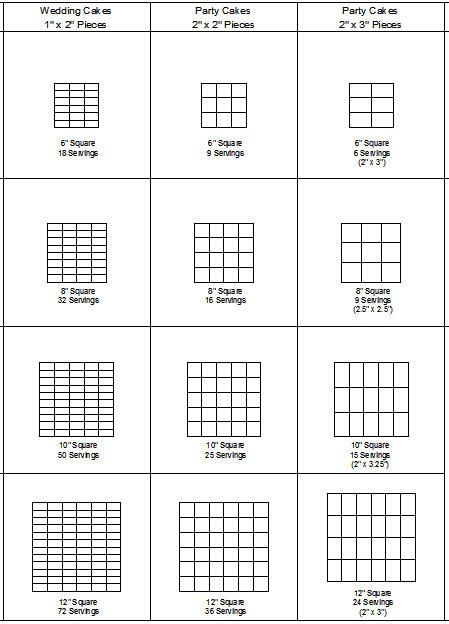 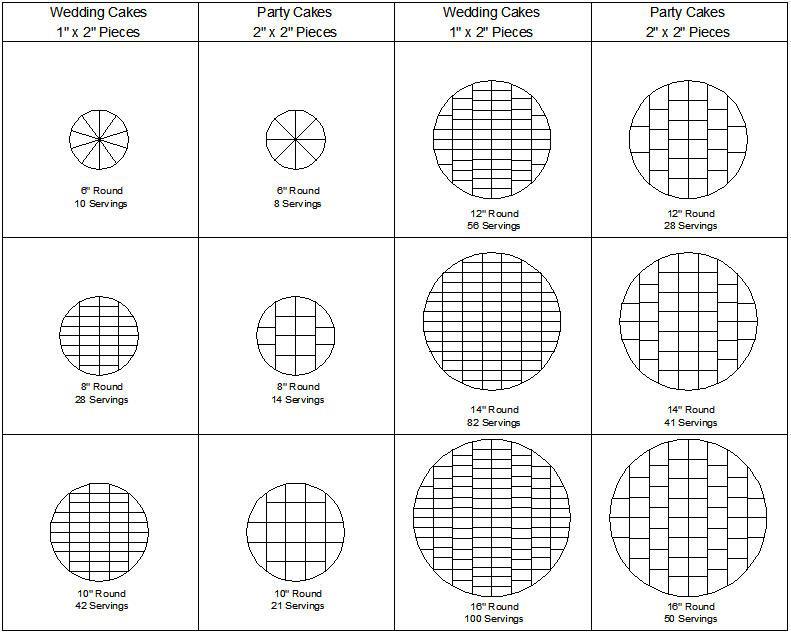 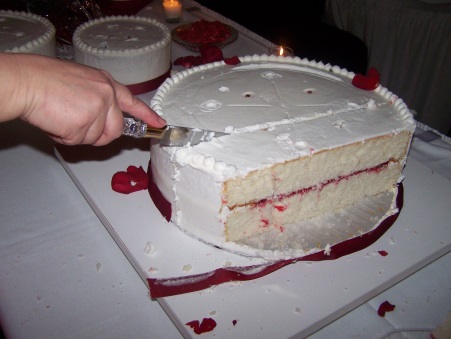 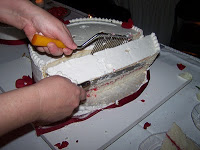 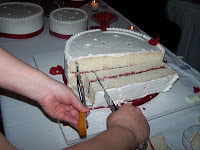 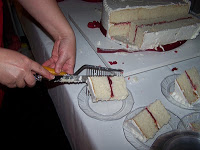 